UCL Disability Equality Steering Group (DESG)
Co-chair role profile - May 2021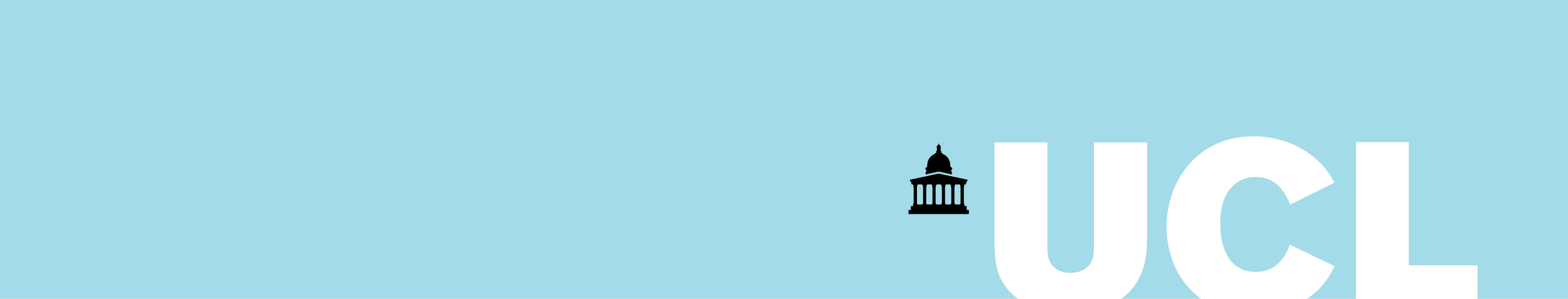 About the co-chair This is a voluntary role open to UCL disabled staff. UCL Equality Diversity and Inclusion provide support, advice and training.There are several staff equalities networks at UCL, and chairs are encouraged to meet and share good practice. A co-chair should expect to spend about four hours a week on DESG work.Chairing an equalities network is institutional citizenship work, and can be used to support promotions or job applications. It is a rewarding role which will enhance your skills, knowledge and networks.  Key dutiesChairing DESG meetings, approximately every six weeks, alternating as needed with other co-chairs. (EDI take minutes and schedule meetings).Meet regularly with other DESG co-chairs and with UCL Equality Diversity and Inclusion team members. Set annual strategic priorities and action plans for DESG.Plan agendas for DESG meetings.Meet with DESG committee members and with colleagues in departments across UCL to discuss disability equality issues.Key qualitiesKnowledgeable about disability and accessibility issues.Able to run meetings effectively and to time.Can work with a group to complete agreed actions over time.Open to new ideas, co-operative, friendly and assertive.Embodies equality diversity and inclusion values.Co-chair eligibility To apply to be co-chair, you must identify as disabled or as neurodivergent. By this we mean that ‘allies’ who are not disabled or neurodivergent are not eligible to be a co-chair.Any UCL staff member in any role type can apply, but please note that you must be able to commit to chairing for three years (2021-2024). You don’t have to be an Enable or DESG committee members to apply for co-chair (but you can be). Previous co-chair applicants can re-apply. If you wish, you can apply for co-chair and also for committee membership as your second choice.